UMW/AZ/PN-115/20	              		                              Wrocław, 09.11.2020 r.NAZWA POSTĘPOWANIA  Całodobowa ochrona nieruchomości  położonej we Wrocławiu przy ul. Wojciecha z Brudzewa 8, 
Odpowiedź na pytania Wykonawców.Zamawiający niniejszym odpowiada na pytania dotyczące Specyfikacji Istotnych Warunków Zamówienia (dalej Siwz), zadane przez Wykonawców:Pytanie 1: Zamawiający wymaga dysponowania własną grupą interwencyjną.Bardzo prosimy o doprecyzowanie, czy dysponowanie własną grupą interwencyjną oznacza, że Wykonawca może realizować zadania grupy interwencyjnej tylko swoją własną grupą interwencyjną (bez możliwości udziału podwykonawcy)?Odpowiedź:Zgodnie z treścią Rozdziału III pkt. 10 Siwz:Udział podwykonawcówWykonawca może powierzyć wykonanie części zamówienia podwykonawcy.Zamawiający nie zastrzega obowiązku osobistego wykonania przez Wykonawcę kluczowych części zamówienia.Zamawiający żąda wskazania przez Wykonawcę części zamówienia, których wykonanie zamierza powierzyć podwykonawcom, i podania przez Wykonawcę firm podwykonawców.Jeżeli zmiana albo rezygnacja z podwykonawcy dotyczy podmiotu, na którego zasoby Wykonawca powoływał się, na zasadach określonych w art. 22a ust. 1 Pzp (rozdział V pkt. 4 Siwz), w celu wykazania spełniania warunków udziału w postępowaniu, Wykonawca jest obowiązany wykazać Zamawiającemu, że proponowany inny podwykonawca lub Wykonawca samodzielnie spełnia je w stopniu nie mniejszym niż podwykonawca, na którego zasoby Wykonawca powoływał się w trakcie postępowania o udzielenie zamówienia.Jeżeli powierzenie podwykonawcy wykonania części zamówienia na usługi następuje w trakcie jego realizacji, Wykonawca na żądanie Zamawiającego przedstawia oświadczenie, o którym mowa w art. 25a ust. 1 Pzp (rozdział VII pkt. 1 Siwz), lub oświadczenia lub dokumenty potwierdzające brak podstaw wykluczenia wobec tego podwykonawcy. Jeżeli Zamawiający stwierdzi, że wobec danego podwykonawcy zachodzą podstawy wykluczenia, Wykonawca obowiązany jest zastąpić tego podwykonawcę lub zrezygnować z powierzenia wykonania części zamówienia podwykonawcy.Postanowienia ppkt. 5) i 6) stosuje się wobec dalszych podwykonawców.Powierzenie wykonania części zamówienia podwykonawcom nie zwalnia Wykonawcy z odpowiedzialności za należyte wykonanie tego zamówienia.W związku z powyższym, Wykonawca może realizować zadania grupy interwencyjnej z możliwością udziału podwykonawcy.Pytanie 2:Bardzo proszę o potwierdzenie czy w postepowaniu na usługę ochrony nieruchomości położonej we Wrocławiu przy ul. W. z Brudzewa 8, na potrzeby Uniwersytetu Medycznego we Wrocławiu, istnieje możliwość podwykonawstwa w zakresie grupy Interwencyjnej.Odpowiedź:Jak w odpowiedzi na pytanie 1.Z upoważnienia Rektora UMWKanclerz UMW /-/Mgr Patryk Hebrowski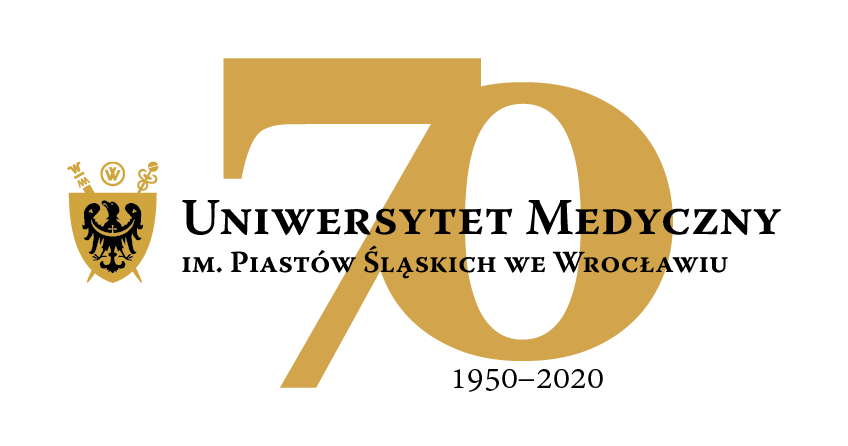 50-367 Wrocław, Wybrzeże L. Pasteura 1Dział Zamówień Publicznych UMWul. Marcinkowskiego 2-6, 50-368 Wrocławfaks 71 / 784-00-45e-mail: bozena.cedzynska@umed.wroc.pl 50-367 Wrocław, Wybrzeże L. Pasteura 1Dział Zamówień Publicznych UMWul. Marcinkowskiego 2-6, 50-368 Wrocławfaks 71 / 784-00-45e-mail: bozena.cedzynska@umed.wroc.pl 